Der Weg des Urans (ohne Wiederaufarbeitung)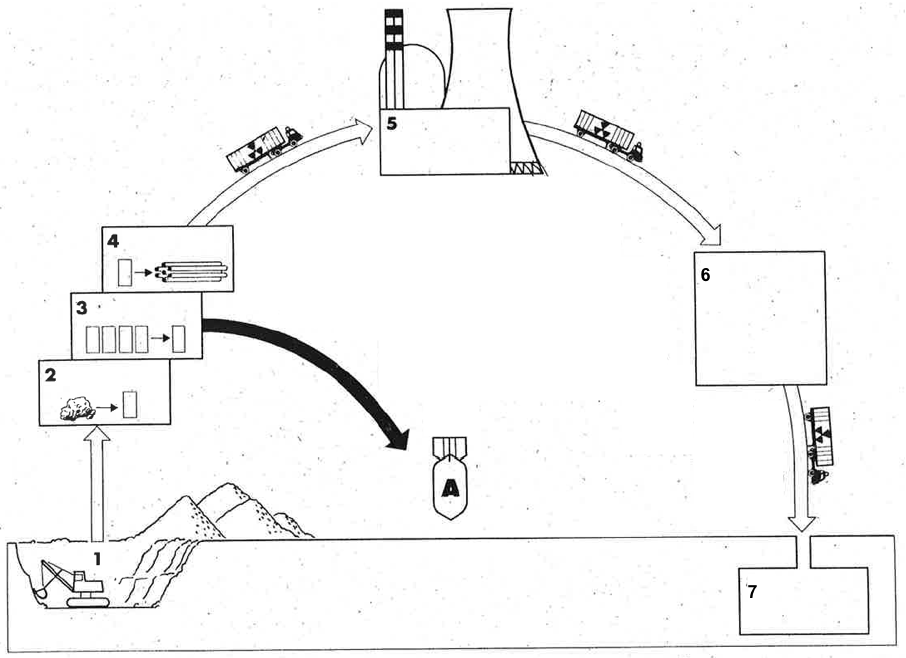 01 Uranabbau02 Uranaufbereitung03 Urananreicherung04 Brennelementherstellung05 Atomkraftwerk/Abklingbecken06 Zwischenlager07 Endlager0A AtomwaffenproduktionQuelle: WWF/SES